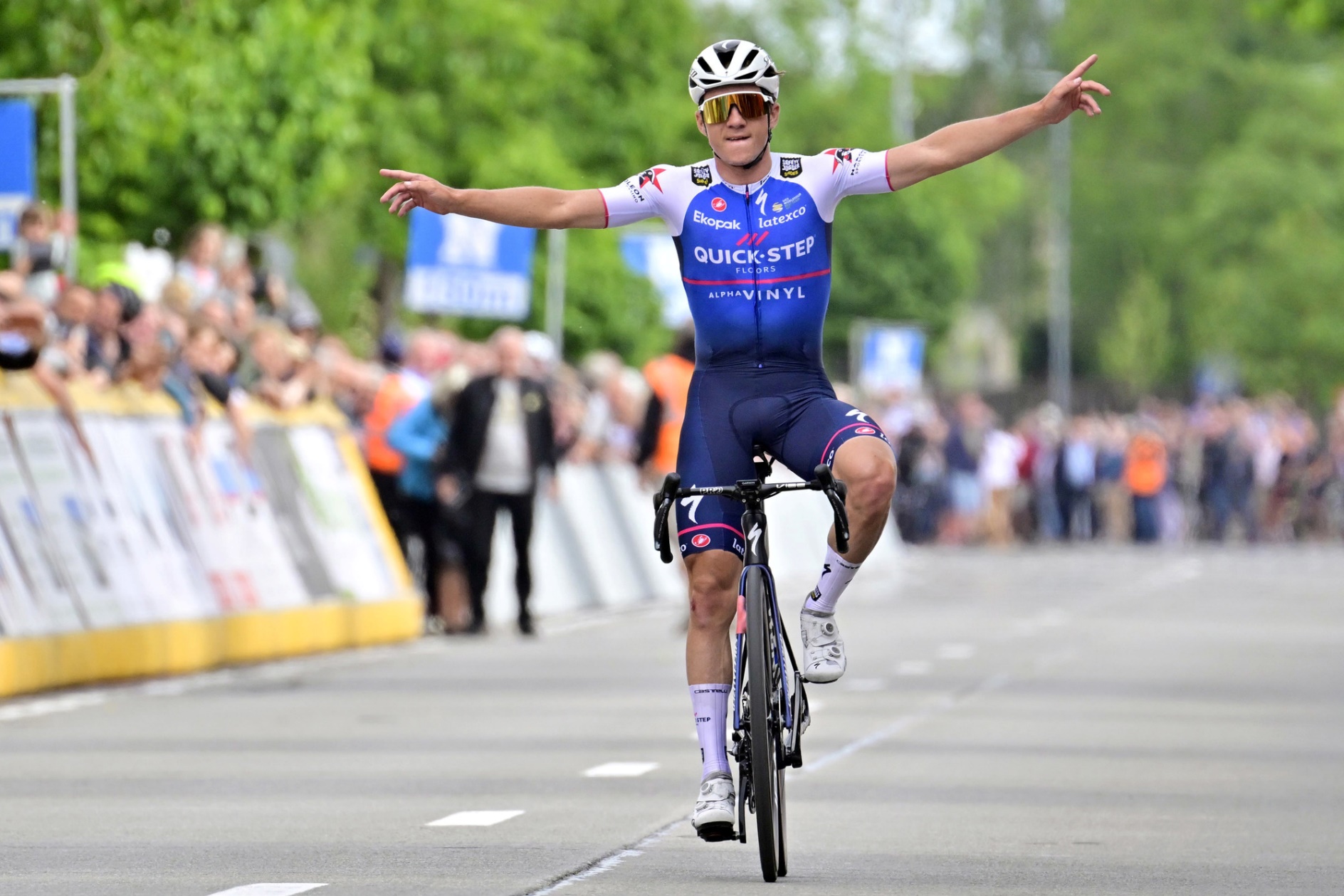 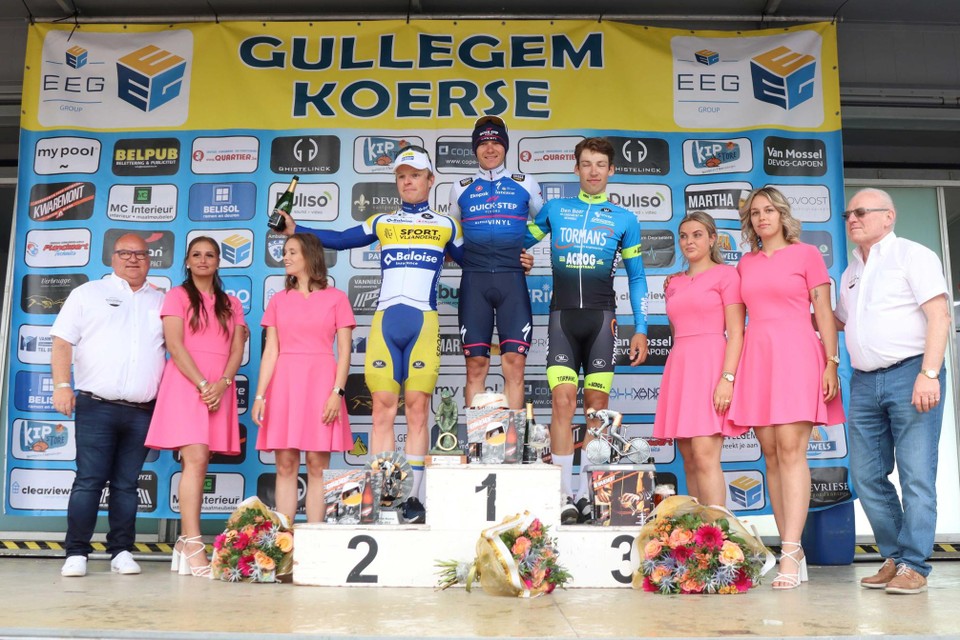 Stichting: 1942Stichting: 1942Inrichter: “Gullegem-Koerse voor Elites met contract”BTWnr.: BE-0821.652.059
SPONSORTARIEVEN 2023 (BTW excl.)	      79e GULLEGEM KOERSE – EEG Classic  -- 30 mei 202375-400 €700- 2500€ 5000 €VIP- ARRANGEMENT “BLACK BOX-TASTE OF THE WORLD”GASTRONOMISCHE BELEVING OP STERRENNIVEAU (met ex sterrenchef Hertog Jan)vanaf ’s middags 11 uur tot 15 uur =   325 €  p.p.  = 393.25 € : 325 € + 68.25 € btw.= Middag Receptie + gastronomisch menu  +  Vip-Lounge - Vip-Café  +  ChampagnereceptieUITLEG VERSCHILLENDE VIP-LOCATIESVip-Kaarten kunnen vrij gekocht worden :- Vip-Café Kaart : 100 € excl btw- Vip-Lounge Kaart : 140 € excl btwPRAKTISCHE INFOVoorzitter: Carlos Demeulemeester 	056/41.05.22	0494/693691	carlos.demeulemeester@telenet.beSecretaris: Nick Demeulemeester			0494/693451	nick.demeulemeester@skynet.beSchatbewaarder: Philip Claus				0474/035124	philip.claus1@telenet.be75 €Vermelding DLS (30.000 oplagen)2 uitnodigingen vrijdag festival200 €Vermelding DLS (30.000 oplagen)2 uitnodigingen VIP-café/ 2 vrijdagav400 €Vermelding DLS (30.000 oplagen)4 uitnodigingen VIP-café / 2 vrijdagavBRONZE SPONSOR700 €Vermelding DLS (30.000 oplagen)4 uitnodigingen (VIP lounge - VIP café – champagnereceptie) / 4 kaarten vrijdagavond festivalAankoop nadar-publipanelen mogelijk (100€ incl. BTW)Vermelding op de Vip-kaartenSILVER SPONSOR1400 €Grote vermelding DLS (30.000 oplagen)2  uitnodigingen Culinair All-in VIP arrangement4 uitnodigingen (VIP lounge - VIP café – champagnereceptie) / 6 kaarten vrijdagavond festival2 nadar-publipanelen GRATISMogelijkheid firma publi-wagen in de koersVermelding op de Vip-kaartenVermelding op The Wall in de VIP Lounge en parcours + TVGOLDEN SPONSOR2500 €Vermelding in DLS (30.000 oplagen) bij supersponsors en op WTV + rechtstreekse uitzending op internet4 uitnodigingen Culinair All-in VIP arrangement8 uitnodigingen (VIP lounge - VIP café - champagnereceptie) / 10 kaarten vrijdagavond festival4 nadar-publipanelen GRATISMogelijkheid firma publi-wagen in de koersPubli op 2 led schermen drukste punten van Gullegem (1 maand)Vermelding op alle affiches – uitnodigingen (in kleur) Vermelding op doek start -en aankomstpodiumVermelding op The Wall in de VIP Lounge en parcours + TVDIAMOND SPONSOR5000 €Vermelding in DLS (30.000 oplagen) bij supersponsors en op WTV + rechtstreekse uitzending op internet8 uitnodigingen Culinair All-in VIP arrangement15 uitnodigingen (VIP lounge - VIP café – champagnereceptie) / 15 kaarten vrijdagavond festivalAPARTE VIP CORNER met bediening in de VIP lounge met overal banners en drop flags van de firma (zelf voorzien)5 nadar-publipanelen GRATISMogelijkheid firma publi-wagen in de koersPubli op 2 led schermen drukste punten van Gullegem (1 maand)Vermelding op alle affiches – uitnodigingen (in kleur) - deelnemerslijstenVermelding op doek start -en aankomstpodiumVermelding op The Wall in de VIP Lounge + TVVIP-CAFE TENT (geen toegang tot VIP-Lounge)14u30-18uDranken (bier – witte/Rosé wijn – frisdranken – Kwaremont - cava) : GratisVan 14.30 tot 16u : dessertbuffet : gratisVan 16u tot 18 u : warme gerechten (stoverij, pasta, paella, hamburger…) : gratisVanaf 18u vrije ingang voor iedereen en betalend met jetons (stand stoverij met frieten blijft staan tot 22 u)Gratis optredens  van : 2 artiesten of groepen !CULINAIR All-in VIP arrangement (175€ per persoon btw excl.) – DE MEERHOEKMiddagreceptie – lunch (Burning Butchers) – ingang VIP lounge en VIP  café – champagnereceptieLocatie:  “De Meerhoek” Shuttledienst vanaf 10u30 (Finlandia Gullegem) voor VIP-gasten De MeerhoekVIP-LOUNGE TENT (ook toegang tot VIP-Café)14u30-18uDranken (bier – witte wijn – frisdranken – Kwaremont - cava) : gratisVan 14.30 tot 16u : dessertbuffet : gratisVan 16u tot 18 u : warme gerechten (stoverij, pasta, paella, hamburger… : gratisCHAMPAGNERECEPTIE (VIP Lounge) – alles gratis 18u – 20uChampagne – bier - frisdrank – warme/koude hapjes – broodjes  à  volontéGratis optredens van : 2 artiesten of groepen!Vanaf 20u : betalend met jetonsVrijdagavond 26 mei 2023 MARTHA festivalMix van dj’s en live optredens – ingang 15€ add/vvk 10 €